RIWAYAT HIDUP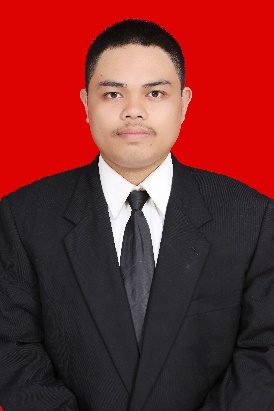 ZULKIPLI WIRANATA, lahir di Sinjai pada tanggal 10 November 1995. Penulis merupakan anak ke-3 dari 3 bersaudara dari pasangan Ayahanda Muhammad Daud, S.Pd dan Ibunda Hadijah. Peneliti memulai jenjang pendidikan Sekolah Dasar (SD) pada tahun 2001 di SD Negeri 97 Arango, Desa Arabika, dan tamat tahun 2007. Pada tahun itu juga peneliti melanjutkan pendidikan ke SMP Negeri 2 Sinjai Barat dan tamat pada tahun 2010. Lalu melanjutkan pendidikan SMA Negeri 1 Sinjai Barat dan menyelesaikan pendidikan tahun 2013. Dengan izin Allah, pada tahun 2013 peneliti kemudian melanjutkan pendidikan ke Perguruan Tinggi dan Alhamdulillah peneliti berhasil diterima dan terdaftar sebagai mahasiswa di Universitas Negeri Makassar (UNM), Fakultas Ilmu Pendidikan, Jurusan Pendidikan Guru Sekolah Dasar (PGSD), program Strata (S1) bertempat di UPP PGSD Makassar Fakultas Ilmu Pendidikan Universitas Negeri Makassar.